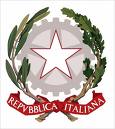 Professionale Statale per i Servizi Enogastronomici ed Ospitalità Alberghiera I.P.S.S.E.O.A. - “Raffaele Viviani” Cod. Fiscale 90039480638 -Cod. mecc. NARH09000Q -C/C postale 22564801 PEC: NARH09000Q@PEC.ISTRUZIONE.IT; E-mail: NARH09000Q@ISTRUZIONE.IT  Tel. 081 8714116- 081 8713843-Direzione:081 8716830 Fax: 081 0112257 Castellammare di Stabia (NA): Sede Centrale: Via Annunziatella, 23; Plessi: Traversa Varo, via Annunziatella n°25 Rovigliano, via Cantieri Metallurgici - tel./fax 081 8700890 – 081818237 – CAP: 80053 Agerola (NA): Cod. Mecc: NARH09002T Sede Coordinata: via Mulino n°3, tel./fax 081 8731681-Plesso: via Sariani c/o I.C. “DE NICOLA” di Agerola Sito internet: http://www.alberghieroviviani.gov.it  TURNI DI ASSISTENZA ESAMI VERIFICA  SCRITTA RECUPERO LUGLIO 201613/07/2016- DTA ORE 10,00SEDE CENTRALEAULA N. 204AULA N. 205F.TO PER DIRIGENTE SCOLASTICOPROF. DOMENICO IANNONECL.N. ALUNNIDOC. ASS.3AEA3SAMMARCO EDVIGEAIELLO GIUSEPPE3BEA1SAMMARCO EDVIGEAIELLO GIUSEPPE3CE4SAMMARCO EDVIGEAIELLO GIUSEPPE3DE1SAMMARCO EDVIGEAIELLO GIUSEPPE3AS1SAMMARCO EDVIGEAIELLO GIUSEPPE3BS2SAMMARCO EDVIGEAIELLO GIUSEPPETOT.12SAMMARCO EDVIGEAIELLO GIUSEPPECL.N. ALUNNIDOC. ASS.4BEA2GERVETTI EUGENIOESPOSITO MARIA4BE1GERVETTI EUGENIOESPOSITO MARIA4CE1GERVETTI EUGENIOESPOSITO MARIA4BS6GERVETTI EUGENIOESPOSITO MARIATOT.10GERVETTI EUGENIOESPOSITO MARIA